Player Info SheetPlease fill out the following details about your lacrosse star. Be sure to ask them. At random they will be selected to be featured in one of our semi-weekly posts on our social media platforms. We ask that you take a picture of your lacrosse player and share it wit h KWMLA. This is in effort to grow our game in the KW region.Player name: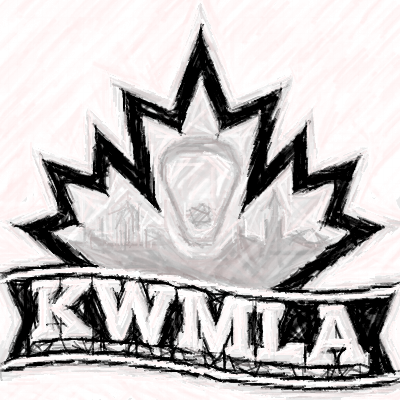 Favourite food: ________________________________________________________________________________________________Height: ________________________________________________Handedness: ________________________________________________Favourite thing about lacrosse: ________________________________________________________________________________________________Current team: ________________________________________________How does lacrosse help you play other sports; hockey, basketball etc: ________________________________________________________________________________________________________________________________________________________________________________________________________________________________________________________________________________________________________________________________________________________________________________________________________________________________________________A funny/interesting fact about you: ________________________________________________________________________________________________________________________________________________________________________________________________________________________________________________________________________________________________________________________________________________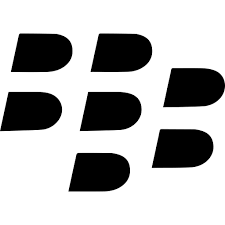 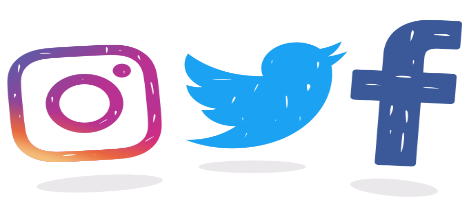 Insta: kwmla_fastest_game_on_two_feet
Twitter: @KWMLA
Facebook: @KWMLA
BBM: Pin- C004A10EC
By signing below, you gave permission to KWMLA to post pictures and Bio’s of your lacrosse player on social media platforms. Note, we will not use any last names only an initial. Send all images to kwmlamedia@gmail.comX:________________________________________________________________